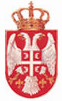 РЕПУБЛИКА СРБИЈА НАРОДНА СКУПШТИНАОдбор за спољне послове06 Број: 06-2/184-1626. септембар  2016. годинеБ е о г р а дНа основу члана 70. став 1. алинеја прва Пословника Народне скупштинеС А З И В А МПЕТУ СЕДНИЦУ ОДБОРА ЗА СПОЉНЕ ПОСЛОВЕЗА ЧЕТВРТАК, 29. СЕПТЕМБАР 2016. ГОДИНЕ,СА ПОЧЕТКОМ У  12,00   ЧАСОВА	За ову седницу предлажем следећиД н е в н и  р е дУсвајање записника са 4. седнице Одбора за спољне послове. Актуелна ситуација у региону и позиције Републике Србије.Иницијативе за посетеПозив за учешће на Установној скупштини Националног савета Срба Словеније, Љубљана, Р. Словенија, 30. септембра и 1. октобра 2016. године. 	Позив за учешће на Трећој конференцији „Срби у региону“, Пале, Република 	Српска, БиХ.Извештаји о реализованим посетама     	Извештај  о учешћу сталне делегације Народне скупштине Републике Србије у 	Парламентарној скупштини ОЕБС на Зимском заседању ПС ОЕБС-а,  у Бечу, 	Аустрија од 25. до 26. фебруара 2016. године;	Извештај о посети Трећег комитета ПС ОЕБС-а Републици Србији од 3. до 4. 	фебруара 2016. године 	Извештај о посети неформалне групе Пријатељи Србије у Европском парламенту,      Београд, 8-9. јул 2016. године;      Извештај о учешћу председнице Народне скупштине Републике Србије, Маје 	Гојковић на 25. Годишњем заседању Парламентарне конференције земаља       Балтичког региона, у Риги, од 29. до 30. августа 2016. године;      Извештај о учешћу председнице Народне скупштине Републике Србије Маје   Гојковић на састанку председника парламената централне и источне Европе, у  организацији Парламената Пољске, у Варшави, од 30. до 31. августа 2016. године.      Извештај о учешћу председнице Народне скупштине Републике Србије Маје   Гојковић на Самиту „Демократија и солидарност“, у Анкари, 1. септембра 2016.  године. Реализовани парламентарни контакти 	Забелешка о разговору проф. др Жарка Обрадовића, председника Одбора за спољне 	послове НС РС, са  проф. Ајале Зелекеом, послаником Федералног парламента 	Етиопије, одржаном 14. септембра 2016. године.Oстали реализовани контакти      Забелешка о разговору председнице Народне скупштине Републике Србије Маје      Гојковић са Њ.Е. Мехмедом Кемалом Бозајем, амбасадором Турске у Београду, 	одржаном 25. августа 2016. године;	Забелешка о разговору проф. др Жарка Обрадовић, председника Одбора за спољне 	послове НС РС, са Њ.Е. Ђузепе Манцом, амбасадором Републике Италије у 	Београду, одржаном 2. септембра 2016. године;	Забелешка о разговору председнице Народне скупштине Републике Србије Маје	 	Гојковић са Њ.Е. Филипом Жералдом Гуеом, амбасадором Швајцарске 	Конфедерације у Београду, одржаном 5. септембра 2016. године;	Забелешка о разговору председнице Народне скупштине Републике Србије Маје	 	Гојковић са Њ.Е. Лијем Дохуном, амбасадором Републике Кореје у Београду, 	одржаном 5. септембра 2016. године;	Забелешка о разговору председнице Народне скупштине Републике Србије Маје	 Гојковић са Њ.Е. Ђумом Рашедом Ал Дехаријем, амбасадором Уједињених 	Арапских Емирата у Београду, одржаном 5. септембра 2016. године;	Забелешка о разговору председнице Народне скупштине Републике Србије Маје	 	Гојковић са Њ.Е. Ђузепеом Манцом, амбасадором Италије у Београду, одржаном 8. 	септембра 2016. године;	Забелешка о разговору проф. др Жарка Обрадовића,председника Одбора за спољне 	послове НС РС, са Њ.Е. Олександром Александровићем, амбасадором Републике 	Украјине у Србији, одржаном 8. септембра 2016. године;	Забелешка о разговору председнице Народне скупштине Републике Србије Маје	 	Гојковић са Њ.Е. Абделахом Зегуром, амбасадором Краљевине Мароко у Београду, 	одржаном 13. септембра 2016. године.	Забелешка о разговору проф. др Жарка Обрадовића, председника Одбора за спољне 	послове НС РС, са Њ.Е. Александром Чепурином, амбасадором Руске Федерације у 	Србији, одржаном 13. септембра 2016. године;Забелешка о разговору народне посланице Весне Марковић са представницима 	политичког и економског живота града Ферсмолд, Република Немачка, 5. 	септембра 2016. године6.   Разно          Седница ће се одржати у Дому Народне скупштине, Трг Николе Пашића 13,  у сали  II.	Моле се чланови Одбора да у случају спречености да присуствују седници Одбора, о томе обавесте своје заменике у Одбору.                                                                            		ПРЕДСЕДНИК ОДБОРА						                   Проф. др Жарко Обрадовић,с.р. 